«Инновационные формы работы с родителями в ДОУ»Как сложно бывает достучаться до пап и мам!Как нелегко порой объяснить родителям, что ребенка надо не только накормить и красиво одеть, но и общаться с ним, научить его думать, размышлять.Как заинтересовать родителей в совместной работе?Как создать единое пространство развития ребенка в семье и детском саду, сделать родителей участниками воспитательного процесса?Наше дошкольное образовательное учреждение  в течение многих лет проводит планомерную целенаправленную работу с родителями. Ведущие цели нашей работы по взаимодействию детского сада с семьёй – создание в детском саду необходимых условий для развития ответственных и взаимозависимых отношений с семьями воспитанников, обеспечивающих целостное развитие личности дошкольника, повышение компетентности родителей в области воспитания.В августе воспитатели каждой возрастной группы обязаны разработать план взаимодействия с семьёй на учебный год. Этот план фиксируется в общем годовом плане учреждения.Воспитатели при составлении календарного планирования в начале каждого месяца планируют работу с родителями, где указывают темы родительских собраний, индивидуальных и групповых консультаций, тематику наглядной информации, и другие формы взаимодействия с родителями.Групповые формы работы включают в себя систему родительских собраний (дискуссия, день «открытых дверей», и др.) и массовых мероприятий (мини-поход, конкурсно-развлекательные программы, психологический час и т.п.), содержащих в своей основе досуговую и интеллектуально-познавательную деятельность. Всё это способствует не только повышению психолого-педагогической компетентности родителей, но и формированию их коммуникативной культуры в процессе общения с педагогами и детьми.Основная форма работы с коллективом родителей — групповое родительское собрание, которое обычно проводится раз в квартал.На этих собраниях воспитатели систематически знакомят родителей с целями и задачами, формами и методами воспитания детей данной возрастной группы в детском саду и семье. Это может быть доклад или информация воспитателя, врача, музыкального работника, заведующего. Подводятся итоги работы за определенный период. Тематика педагогических бесед и докладов на групповых собраниях определяется воспитателем в соответствии с годовым планом работы детского сада. При этом учитываются также интересы и пожелания родителей.Полезно, если кроме педагога, врача или других сотрудников детского сада, на собраниях выступают и сами родители.Встреча родителей и воспитателей делается оживленной, если она сопровождается показом детских работ, видеоматериалом, экскурсией по детскому саду.На родительских собраниях мы используем такие методы и приёмы, которые активизируют внимание родителей, способствуют более лёгкому запоминанию сути бесед, создают особый настрой на доброжелательный, откровенный и деловой разговор.Первое групповое собрание — организационное. Оно обычно назначается в сентябре — октябре. Итоговое собрание проводится в мае; собрание по итогам летней оздоровительной кампании — в августе и еще одно — по различным вопросам воспитания — в январе-феврале. Контроль за посещением групповых собраний осуществляется воспитателем совместно с активом родителей.Каждое собрание выносит решения, касающиеся как детского сада, так и семьи. Содержание их должно быть конкретно и направлено на улучшение воспитательной работы. С отчета о выполнении решении собрания должно начинаться следующее собрание.Исходя из плана работы, индивидуальных бесед с родителями, посещений семьи, наблюдений за поведением детей в группе, мы подбираем материал для коллективных бесед-консультаций, групповых и общих родительских собраний. Консультации для родителей могут быть плановыми и внеплановымиНа групповые консультации мы приглашаем родителей разных групп, имеющих одинаковые проблемы или, наоборот, успехи в воспитании (капризные дети; дети с ярко выраженными способностями к рисованию, музыке).Целями консультации являются усвоение родителями определенных знаний, умений; помощь им в разрешении проблемных вопросов.Формы проведения консультаций различны: квалифицированное сообщение специалиста с последующим обсуждением; обсуждение статьи, заранее прочитанной всеми приглашенными на консультацию и .т.д.Время и сроки проведения плановых консультаций намечают заранее (это может быть и постоянное число). О сроках и теме консультации оповещаем родителей.Внеплановые консультации назначаются как по инициативе воспитателя, так и по просьбе самих родителей.Важным и обязательным звеном в индивидуальной работе с родителями является посещение семьи. Оно позволяет воспитателю познакомиться с условиями, в которых живет ребенок, с общей атмосферой в доме. В результате воспитатель может дать родителям более обоснованные рекомендации, найти оптимальные пути создания единой линии воздействия на ребенка в детском саду и дома.Наглядное информирование семьи – это разнообразные формы от педагогических информационных стендов, фотомонтажей, выставок, папок-передвижек и мелкомасштабных памяток до практических форм (например, кармашек «Вместе с ребенком!»), позволяющих родителям активно участвовать в жизни ребёнка, а педагогам поддерживать «обратную связь» с семьёй.Работу по вовлечению родителей в совместную деятельность ДОУ мы ведём по четырем направлениям.Информационно-аналитическое,  Из сравнительно новых форм сотрудничества детского сада с семьей следует отметить создание официального сайта в сети Интернет нашего детского сада.Анкетирование, как один из видов работ воспитателя с родителями. Мы с помощью анкеты получаем данные, информацию о какой-либо стороне семейного воспитания одновременно от большого количества родителей. Через анкеты выявляем степень вовлеченности семей в образовательный процесс, уровень родительских требований, уровень педагогической культуры семьи. Анкеты бывают разные по темам. Отвечая на вопросы, родители сообщают  о методах воспитания в семье, о стиле общения между взрослыми и детьми, о том, как проводят досуг, какие книги читают детям, в какие игры они играют и др. Проанализировав ответы, мы делаем выводы о взглядах родителей на вопросы воспитания детей. Нам важно знать, над чем работать в течение года, опыт каких семей нам пригодится.Досуговое; Досуговое направление в работе с родителями оказалось самым привлекательным, востребованным, полезным, но и самым трудным в организации. Это объясняется тем, что любое совместное мероприятие позволяет родителям: увидеть изнутри проблемы своего ребенка, трудности во взаимоотношениях; апробировать разные подходы; посмотреть, как это делают другие, то есть приобрести опыт взаимодействия не только со своим ребенком, но и с родительской общественностью в целом, например, совместные досуги, праздники;Познавательное направление;  В нём мы стремимся обогатить родителей знаниями в вопросах воспитания и обучения детей. Это способствует реализации образовательной программы, обеспечивает педагогическое сопровождение семьи на всех этапах дошкольного детства, делает родителей действительно равноответственными участниками образовательного процесса.Наглядно-информационное направление включает в себя: - родительские уголки,- папки – передвижки;- семейный и групповые альбомы;- библиотека – передвижка,- фотомонтажы;- фотовыставки;- семейный вернисаж;В своей работе мы используем самые разнообразные формы работы с родителями, считаем, что пропаганда педагогических знаний ведется через родительские уголки, где помещаются консультативные материалы. В специальных папках имеются подборки методических рекомендаций для родителей, составленных педагогами и специалистами.По вопросам сохранения и укрепления здоровья детей выпускаются санитарные бюллетени старшей медсестрой и инструктором по физической культуре согласно годовому плану работы. Оформлены специальные “Уголки здоровья”, где родители могут получить всю интересующую их информацию по вопросам оздоровления детей.Наглядно–информационное направление дает возможность донести до родителей любую информацию в доступной форме, напомнить тактично о родительских обязанностях и ответственности.Действенной формой педагогической пропаганды является специально подготовленное посещение детского сада родителями. Дни открытых дверей — не только средство удовлетворения естественного интереса к тому, как живут дети в детском саду. Это прежде всего способ познакомить родителей с условиями, содержанием, методами и приемами воспитательно-образовательной работы, а также преодолеть иногда очень стойкое у части родителей поверхностное мнение о роли детского сада в жизни и воспитании ребенка. Знакомство с организацией педагогического процесса, с приемами работы воспитателя, его манерой общения с детьми может многому научитьВ этот день приглашаются все родители красочным приглашением. Внимание родителей обращаем на то, как в группе осуществляется забота о здоровье детей:- в группе проветрено;- воспитатель следит за осанкой;- активизирует их подвижность;- предупреждает утомляемость;- показ занятий, прогулки;- показ режимных моментов;- самостоятельная деятельность детей.После просмотра воспитатели проводят небольшую беседу, в которой родители обмениваются мнениями, получают совет, рекомендации.Все большую актуальность приобретает такая форма совместной деятельности воспитывающих взрослых и детей, как проекты. Они меняют роль воспитывающих взрослых в управлении детским садом, в развитии партнерских отношений, помогают им научиться работать в «команде», овладеть способами коллективной мыслительной деятельности, ориентированной на творческое развитие субъектов образовательного процесса; освоить алгоритм создания проекта, отталкиваясь от потребностей ребенка; достичь позитивной открытости по отношению к коллегам, воспитанникам и родителям, к своей личности; объединить усилия педагогов, родителей и детей с целью реализации проекта.У многих дома есть книги и игрушки, из которых дети «выросли». Сколько воспитательных моментов таит в себе эта маленькая акция! Это и бережное отношение к старым вещам; при этом дети учатся не только принимать подарки, но и делать их – это большой труд, воспитание души.Сразу для родителей это оказалось непросто, но искренняя и неподдельная радость в глазах наших детей заставила их быть добрее, внимательнее, честнее к окружающим. И вслед за одними, потянулись все остальные. Ведь наша задача была организовать это так, чтобы взрослые сами захотели помочь, принести игры и книги. Пусть не новая игра, но теперь, играя в нее с друзьями, ребенок может познакомить их с вариантами этой игры в семье. А любимая книга стала еще интереснее и звучит по – новому в кругу друзей. Теперь у нас в группах целая библиотека, созданная благодаря родителям.Основная цель таких мероприятий – укрепление детско-родительских отношений. В результате у детей воспитывается трудолюбие, аккуратность, внимание к близким, уважение к труду. Это начало патриотического воспитания, любовь к Родине рождается из чувства любви к своей семье.Специфика взаимодействия педагога с родителями – это задача любого педагога обучать и воспитывать не вместо, а вместе с родителями. При этом очень важно авансировать взрослых доверием. Ведь некоторые вещи родители лучше знают, чем воспитатели. Действительно родители много умеют и многое знают, чем педагоги, поэтому как бы представляя родителям возможность проявить себя, мы тем самым больше поддерживаем того ребёнка, к которому пришли эти родители. И тем самым повышаем общий уровень развития детей этой группы. И наверное самое главное избегать директив. т.е. не надо навязывать своё собственное мнение и командовать процессом взаимодействия с родителями, а проще всего наверное подключиться к тому, что они предлагают или предложить им интересную деятельность, тогда это будут более интересные находки в работе с детьми и родителями.Хотелось бы сказать об одном важном моменте в системе работы с родителями. Каждый человек, сделав какую-нибудь работу, нуждается в оценке своего труда. В этом нуждаются и наши родители.«Похвала полезна хотя бы потому, что укрепляет нас в доброжелательных измерениях», - писал Ф. Ларошфуко. Мы думаем, что это актуально всегда и везде. Не забывайте хвалить своих родителей. Мы всегда делаем это при любом удобном случае, и родители платят нам тем же.В конце года на последнем собрании мы отмечаем благодарственными письмами активных родителей. Такое внимание воспринимается родителями как высокая дорогая награда за сотрудничество и творчество.Мы убеждены, что успешно решать все наши проблемы воспитания и развития детей можно лишь в тесном контакте с семьей, при единстве и сплоченности наших усилий.Положительные результаты в воспитании детей достигаются при умелом сочетании разных форм сотрудничества, при активном включении в эту работу всех членов коллектива дошкольного учреждения и членов семей воспитанников.Семья и детский сад не могут заменить друг друга; у каждого из них свои функции, свои методы воспитания. И конечно, им надо научиться взаимодействовать в интересах ребенка!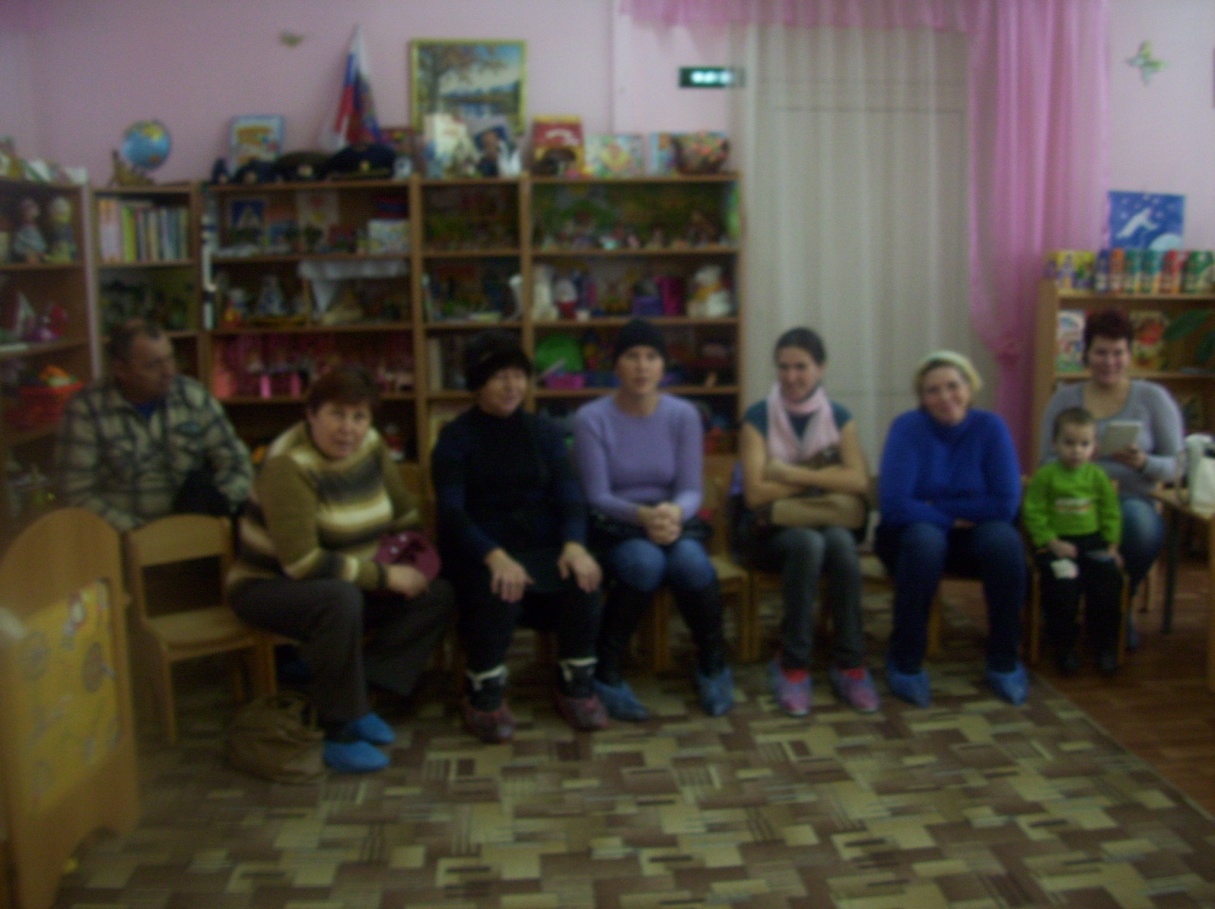 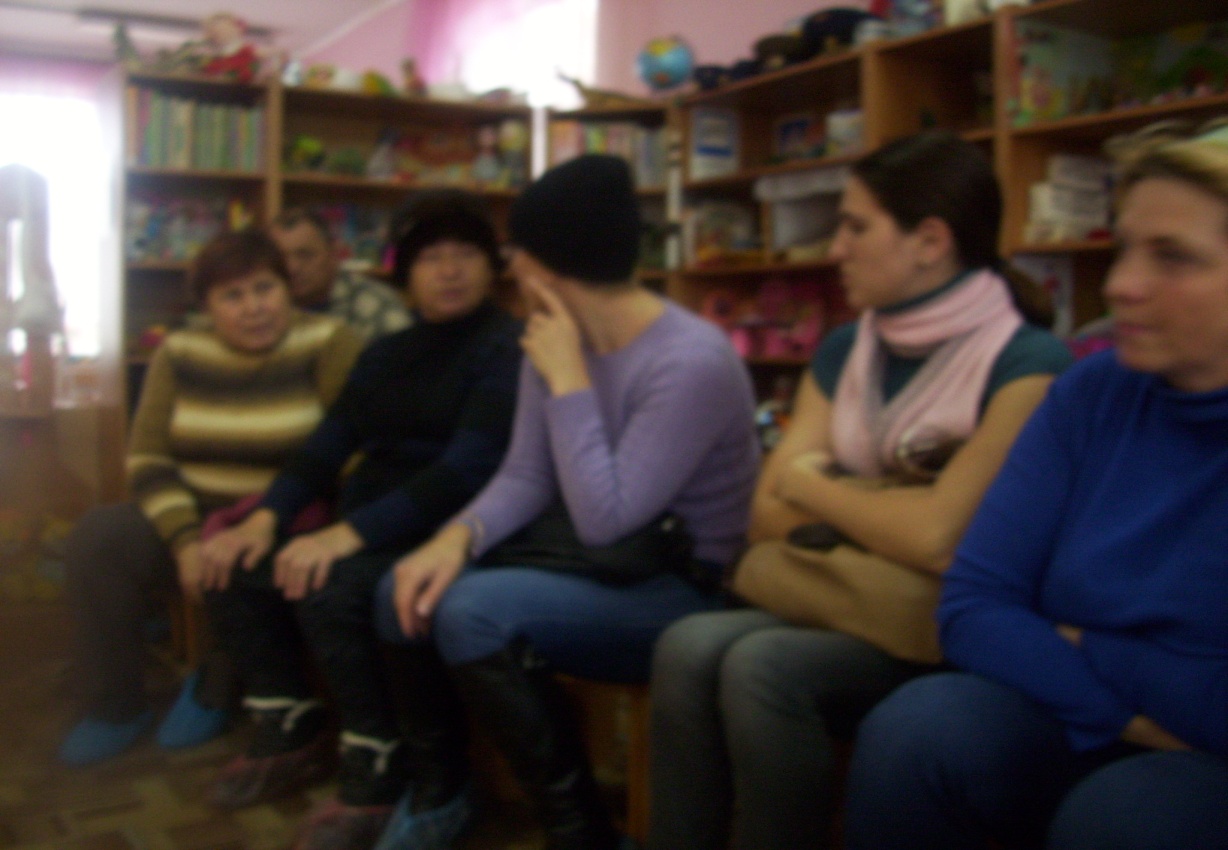 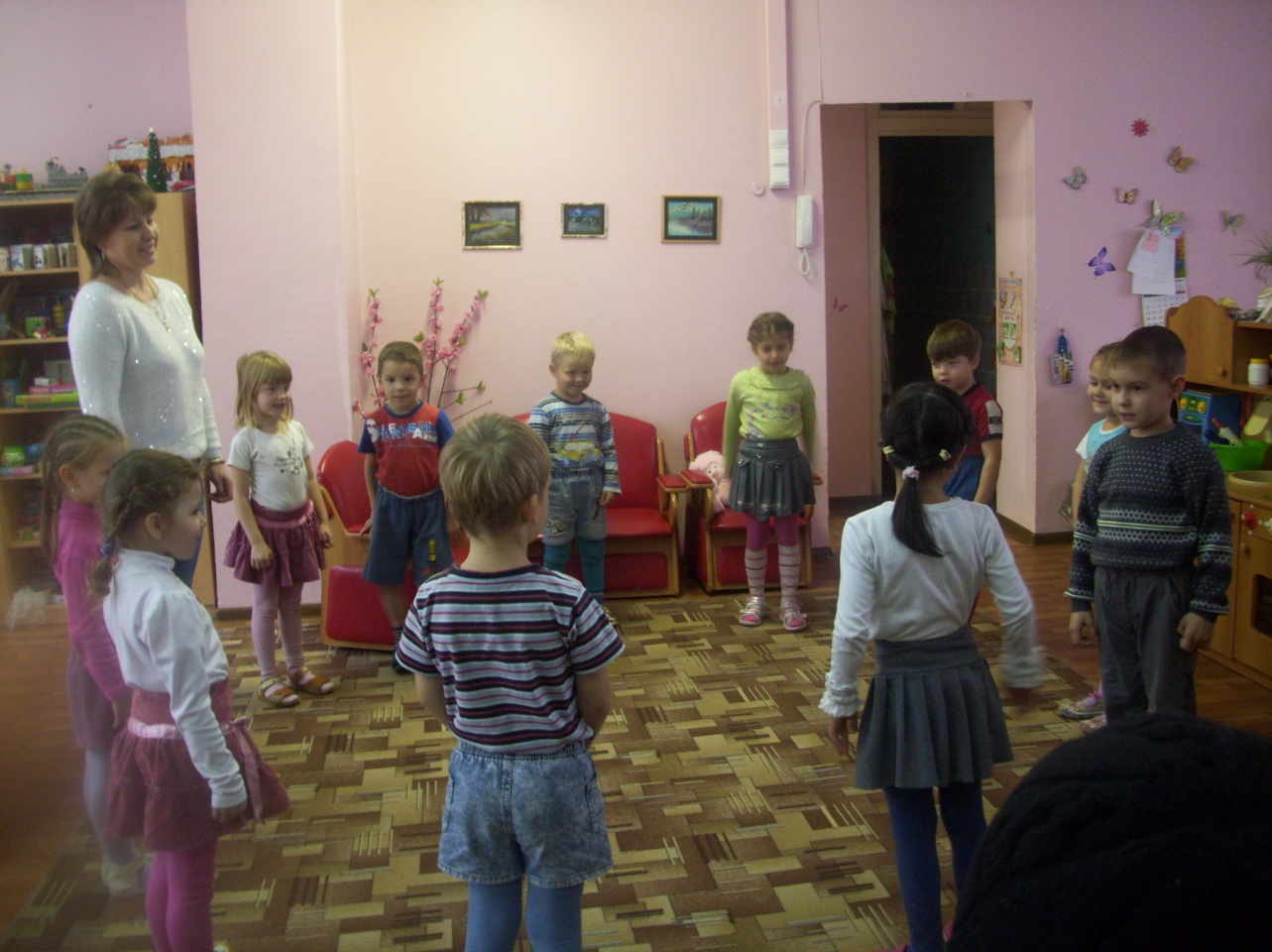 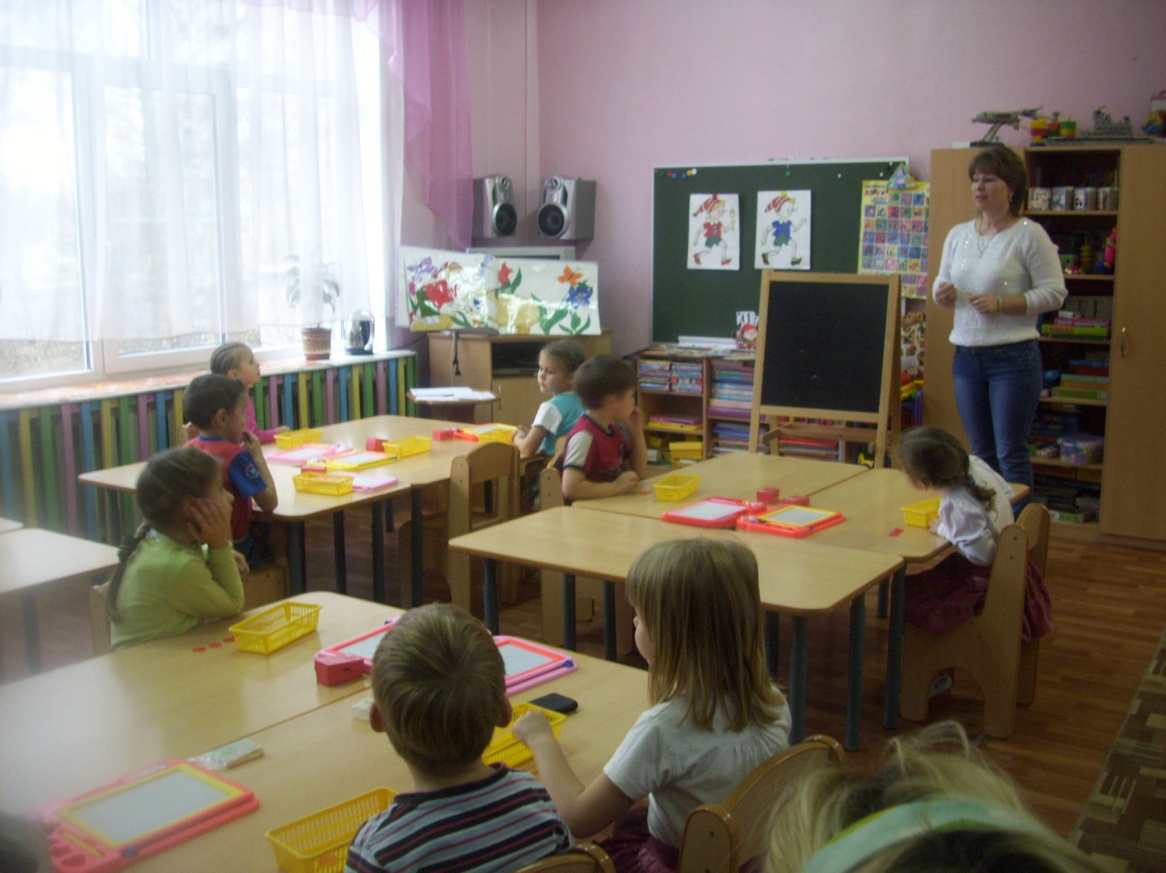 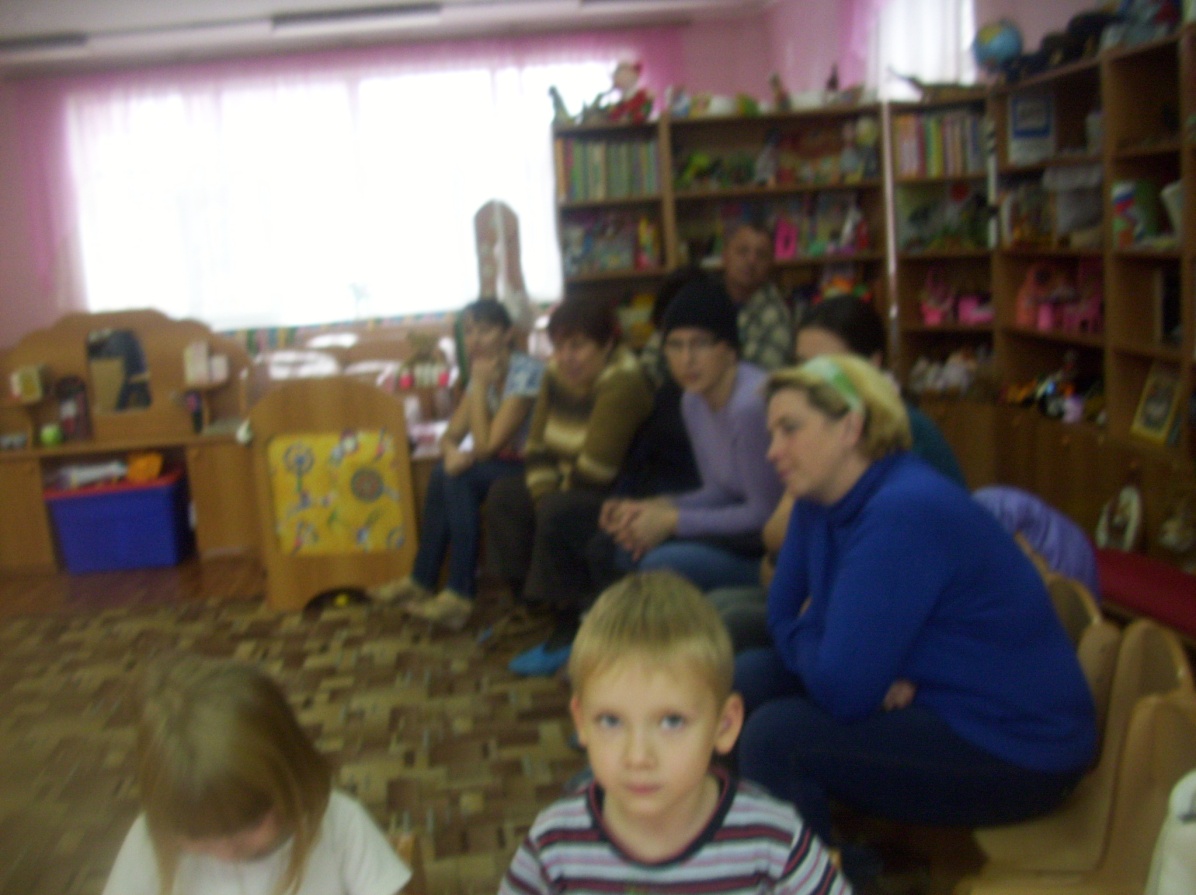 